Конспектнепосредственно-образовательной деятельности "Светит солнышко в окошко"в младшей группе2021 годПрограммное содержание:Уточнить и обобщить представления о характерных признаках весны, расширить знания детей о весне, как времени года.Воспитывать чувство любви и бережного отношения к природе.Продолжать формирование активного словаря на основе ближайшего окружения.Продолжать развивать умение составлять из частей целое, формировать потребность делиться впечатлениями  со взрослым.Развивать умение производить  классификацию предметов: четвертый лишний, с опорой на наглядный материал.Выявить умение детей составлять предложения из двух-трех слов на наглядной основе.Развивать диалогическую форму речи, логическое мышление, воображение.Развивать умение образовывать уменьшительно-ласкательные существительные от заданных .Интеграция образовательных областей:"Познавательное развитие",  "Речевое развитие", "Социально-коммуникативное развитие"Методы и приемы: наглядный, словесный, практический, художественное слово: загадка; дидактическая игра "Когда это бывает?";словесная игра с мячом " Я начну, а ты закончи"; игра с разрезными картинками "Собери картинку о весне"; подвижная игра «Солнышко и дождик»; словесная игра "Назови ласково"; дидактическая игра "Какая, какое?"Материалы и оборудование: колокольчик, игрушка-солнышко, слайд-шоу, мяч,  разрезные картинки о весне (на 4 части ) на каждого ребенка, зонт;  картинки: (солнце, облако, ручей, дерево, куст, листок, цветок, муравей, птица, жук и др. по количеству детей), картинка с изображением солнышка без лучиков; фломастер желтого цвета; аудиозапись песни «Светит солнышко в окошко» в обр. Попатенко.Словарная работа: весна-красна, солнышко, теплое, весеннее, ласковое, веселое, ручей, облака, луч.Предварительная работа: беседы о весне, солнце; рассматривание иллюстраций о весне; разгадывание загадок о весне, весенних явлениях; наблюдения на прогулках; чтение сказок.Ход ООД:1. Вводная часть. Организационный момент.слайд 1Воспитатель: Ребята, а у нас сегодня в группе необычный гость! Послушайте мою загадку:Ночью спрячется оно –Станет во дворе темно.Утром снова к нам в оконцеБьётся радостное … Дети: солнце!слайд 2Воспитатель: Наш день, как обычно начинается с улыбки. Давайте все улыбнемся солнышку и друг другу. Вот и солнышко нам улыбнулосьВоспитатель: Посмотрите, а у нас в группе солнышко без лучиков. Давайте поможем солнышку найти его лучики,  поиграем и лучики найдем. Дети: поможем найти лучики.Воспитатель: Послушайте мою загадку! 2.Основная часть.Дидактическая игра "Когда это бывает?"слайд 3Воспитатель: Тает снежок, ожил лужок.День прибывает. Когда это бывает?Дети:  ВеснойВоспитатель: Весна. Это замечательное и прекрасное время года. Природа оживает, просыпается. Все рады весне: люди, животные, растения, птицы, насекомые. А знаете ли вы приметы весны? Давайте поиграем:слайд 4Словесная игра с мячом " Я начну , а ты закончи"Воспитатель: наступила долгожданная, теплая (весна);-скоро растает (снег)-закончилась холодная (зима);-стало ярко светить (солнце);-побежали звонкие (ручейки)-с юга прилетают (птицы);-люди надевают весеннюю (одежду);-на деревьях и кустарниках набухают (почки);-в берлоге просыпается (медведь);-распускается первый цветок (подснежник).Молодцы, вы правильно подобрали слова. слайд 5Игра с разрезными картинками "Собери картинку о весне"Воспитатель: Давайте соберем картинки  и расскажем , что нарисовано на  них! (посадить детей за столы, где подготовлены разрезные картинки)....... ..  , что нарисовано на твоей картинке? А на твоей картинке, ......   ?(выслушать ответы детей)Воспитатель: Молодцы, ребята! Устали? Давайте поиграем!слайд 6Подвижная игра «Солнышко и дождик» (игра проводится 2 раза).Воспитатель: Вы очень быстрые. Никого дождь не замочил! (посадить детей)слайд 7-18Дидактическая игра  «Четвертый лишний» (классификация предметов)Воспитатель: Обратите внимание на экран, на картинке изображено четыре предмета. нужно сказать, что лишнее и почему. Приступим. слайд 19Словесная игра "Назови ласково"Воспитатель: А сейчас я приглашаю вас поиграть в игру "Назови ласково" возьмите карточки. Называйте ласково  по очереди, что нарисовано у вас на карточке, например дерево-деревце)-солнце-солнышко;-облако-облачко;-ручей-ручеек;-дерево-деревце;-куст-кустик;-листок-листочек;-цветок-цветочек;-муравей-муравьишка;-птица-птичка;-жук-жучок.слайд 20Дидактическая игра "Какая, какое?"(на мольберте солнышко без лучиков)Воспитатель: Как вы думаете, весна какая? Каждое слово будет одним лучиком солнца. Чем больше мы  подберем слов, тем больше получится лучиков у нашего солнышка! И тем теплее оно будет греть!(Ребенок сказал слово – воспитатель рисует  лучик.)Ответы детей: Поздняя, ранняя, запоздалая,  теплая, солнечная, сырая, сухая, долгожданная, нарядная, яркая.Воспитатель: Солнышко какое? Ответы детей: Теплое, яркое, желтое, золотистое, лучистое, огромное, веселое, нежное, приветливое, радостное.3.Заключительная часть .Подведение итогов.Воспитатель: Молодцы,вот сколько лучиков мы нашли для солнышка, посмотрите в окошко, как радуется солнышко: ярко светит, лучики греют теплее, воробушки чирикают, посмотрите, прыгают с ветку на ветку. Весна вступает в свои права!(аудиозапись песни «Светит солнышко в окошко» в обр. Попатенко.)Вам понравилось играть с солнышком? (ответы детей)А что больше всего понравилось?Что было легким?Что было трудным?Воспитатель: Все  вокруг рады весне! И унас с вами хорошее настроение! Давайте помашем солнышку, пусть оно подарит нам много теплых и радостных дней!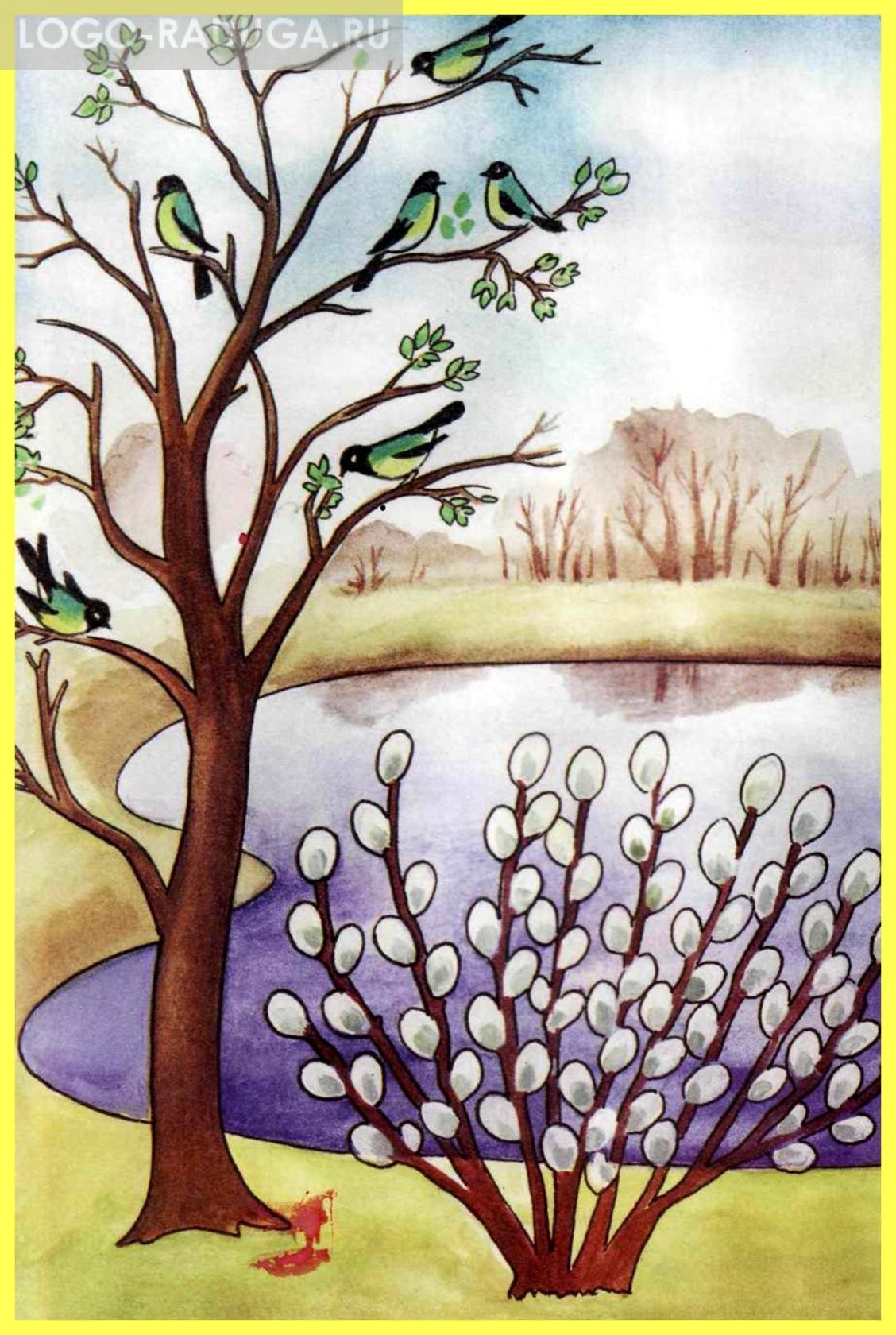 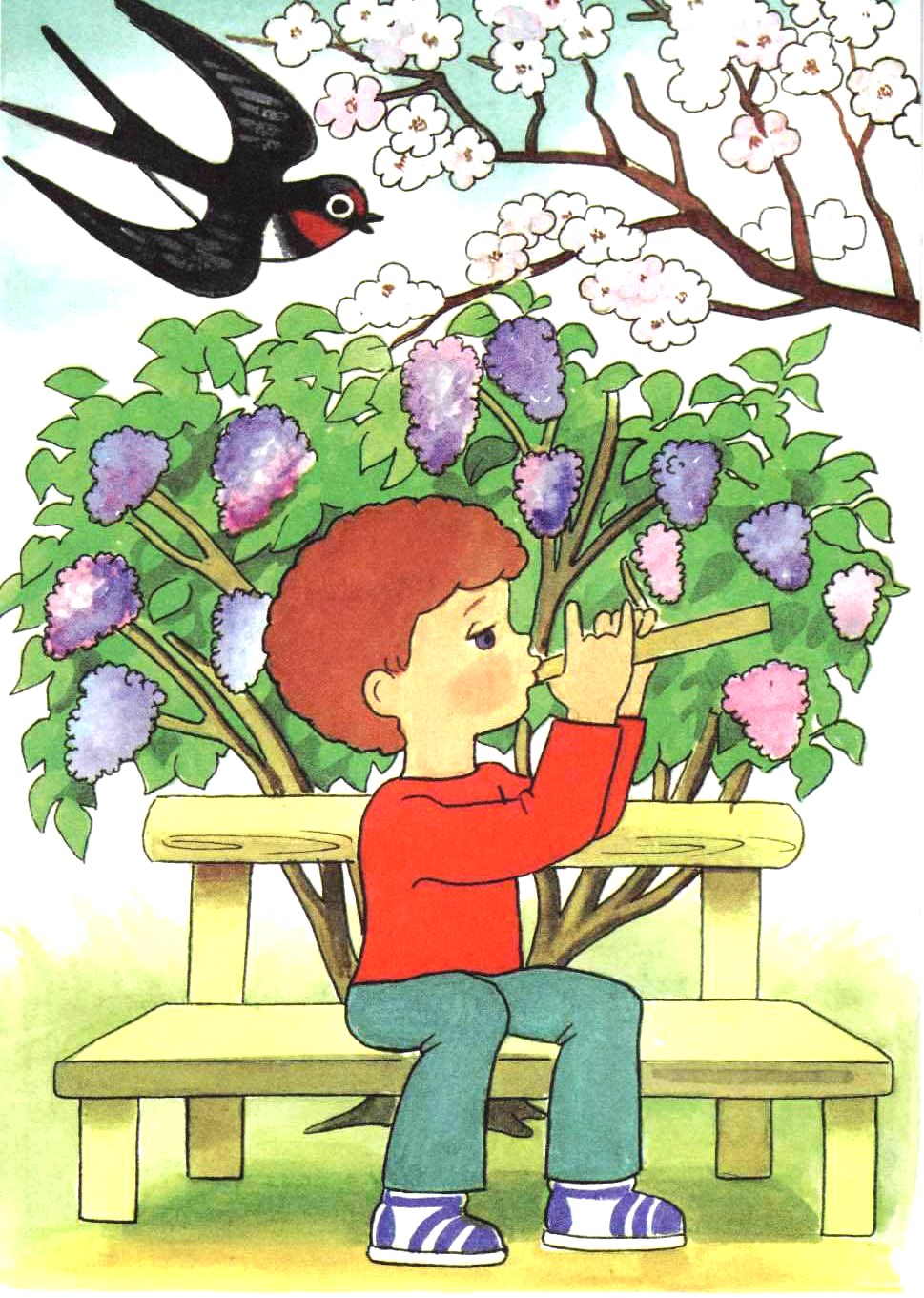 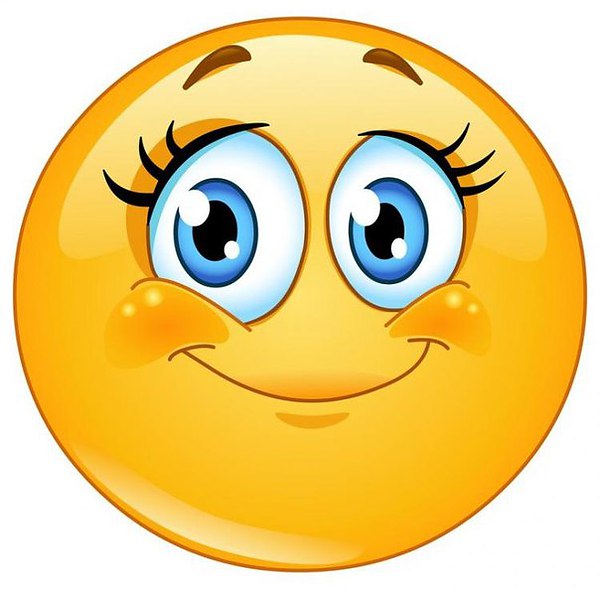 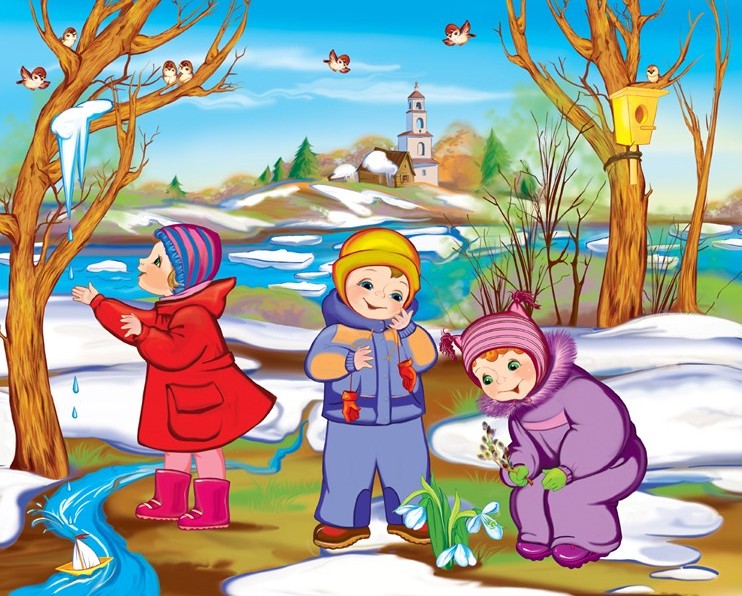 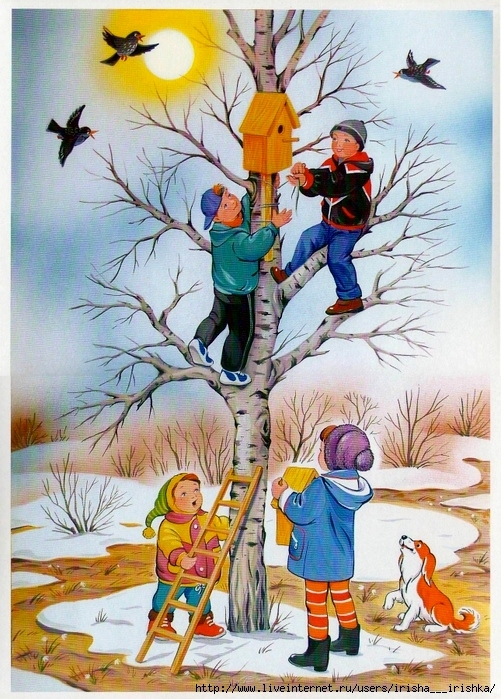 Выполнила: Навоева Т.Ю.